Уважаемые жителиНовогригорьевского сельского поселенияАдминистрация Новогригорьевского сельского поселения предупреждает  о запрете купания на водных объектахНовогригорьевского сельского поселения!УВАЖАЕМЫЕ РОДИТЕЛИ!!!!Администрация   Новогригорьевского сельского поселения рекомендует не оставлять наводных объектах несовершеннолетних детейбез присмотра!!!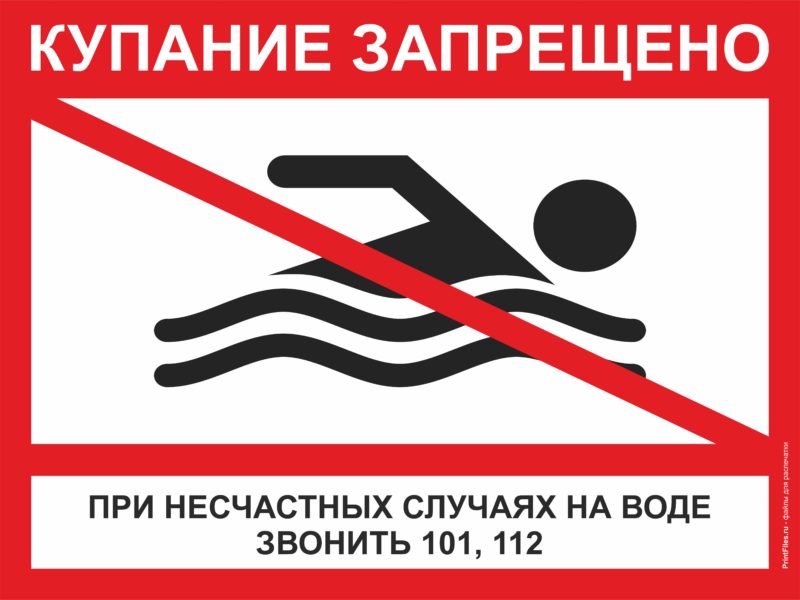 